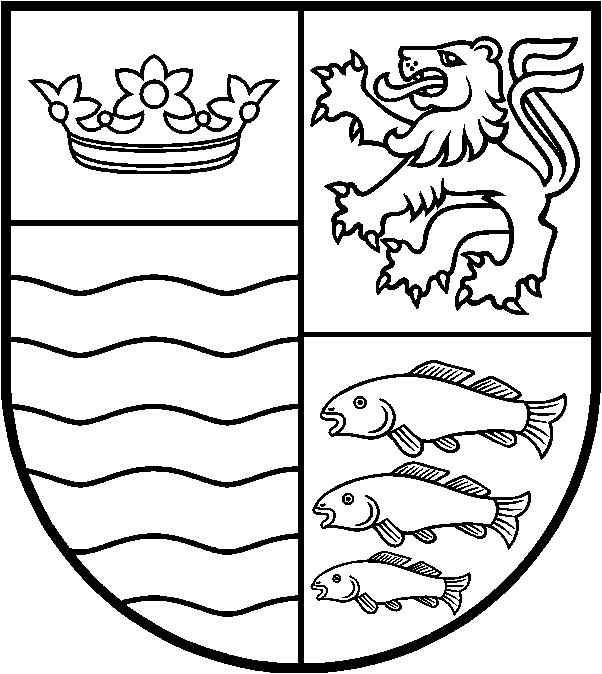 POTVRDENIE NÁROKU NA BEZPLATNÚ PREPRAVU  prímestskou autobusovou dopravou, zabezpečovanou zmluvnými dopravcami  PREŠOVSKÉHO SAMOSPRÁVNEHO KRAJAToto potvrdenie o štatúte odídenca z Ukrajiny slúži žiakovi základnej alebo materskej školy v zriaďovateľskej pôsobnosti mesta/obce na území Prešovského samosprávneho kraja ako potvrdenie nároku na bezplatnú prepravu prímestskou autobusovou dopravou.Meno a priezvisko žiaka: ........................................................................Miesto aktuálneho pobytu:......................................................................Škola:......................................................................................................Adresa školy:...........................................................................................Miesto bydliska na Ukrajine:.................................................................. Potvrdenie o prekročení hranice zo dňa:................................................. Iné informácie potvrdzujúce štatút odídenca z Ukrajiny:.......................V........................ dňa..................Podpis a pečiatka školy 